龙上、梅丰A厂水电站保护装置更换调试项目邀请招标方案及定标方法一、投标人资格：1、投标人必须具有独立承担民事责任能力的法人；2、具有具有承装(修、试)电力设施许可证三级以上证书；3、具有足够的能力来有效地履行合同。二、投标人须知：1、线下报名：投标单位需提供营业执照、同类业绩证明（每个业绩应附合同复印件，并能体现项目内容、合同金额等）、法人身份证明书、法人授权书、联系方式、资质证书等证明资料的复印件，并加盖公章在2021年10月29日10时00分前到现场报名；线上报名：将报名资料即营业执照、同类业绩证明（每个业绩应附合同复印件，并能体现项目内容、合同金额等）、法人身份证明书、法人授权书、联系方式、资质证书加盖公章后在2021年10月28日17时00分前将扫描件发至meiyanzgs@163.com报名，联系人：冯小姐 曾先生 联系电话：13823841987  13430117707；2、保证金：人民币伍仟元整（现金），报名时用信封装好，信封上加盖投标单位的公章，交给工作人员当面清点，定标后中标公司保证金转为履约保证金；未中标的投标人，待开标会结束后退还；3、开标时间：开标会定于2021年10月29日10时00分在广东梅雁吉祥水电股份有限公司一楼小会议室；4、投标人需按照附表一《龙上、梅丰A厂水电站保护装置更换调试项目需求》完成本项目；5、投标人投标报价按附表二《龙上、梅丰A厂水电站保护装置更换调试项目报价表》填报，投标总价的最高限价为￥29.5万元（不含税），投标总价（不含税）低于最高限价方为有效报价；6、投标单位按照附表二的报价表（须填写《投标报价表》和《报价明细表》）填报好后，用信封密封并加盖公章后交送招标工作人员；7、投标单位未被列入“信用中国”网站(www.creditchina.gov.cn)“记录失信被执行人或重大税收违法案件当事人名单或政府采购严重违法失信行为”记录名单；（以投标截止日前三天在“信用中国”网站（www.creditchina.gov.cn）查询结果为准，下载信用信息打印并加盖公章，例图详情请看附表三，如不提供则作无效标处理）；8、投标人参加开标会议时应出示健康码与行程卡，健康码显示结果为绿码，行程列表显示中未到过中高风险地区；中标人派往现场施工人员也需在进场时出示健康码与行程卡，健康码显示结果为绿码，行程列表显示中未到过中高风险地区。三、评审及定标方法：（1）本次邀请招标采用最低评标价法，投标人按照附表二《龙上、梅丰A厂水电站保护装置更换调试项目报价表》填报，在满足招标文件实质性要求前提下，按不含税报价从低到高进行排序，最低报价（不含税）的投标人排名最高，以此类推，投标总价（不含税）最低者作为第一中标候选人，报价相同者，抽签决定中标候选人的排序。表中的报价，按照：各类单价报价×数量=合计，按表中各项合计价相加得出的投标总价（不含税）进行比较，投标总价最低者为第一中标候选人，如出现最低价投标人废标情况，则中标候选人顺延。（2）鉴于本项目时间要求紧迫，在开标及评标过程中，如若有效标不足三个，评标委员会将在有效标中进行比价或谈判来确定中标人。四、合同签订及工期：1、定标后，中标单位5个工作日内按各个电站的投标报价分别与梅州龙上水电有限公司及丰顺县梅丰水电发展有限公司签订合同；2、合同工期：签订合同后，70天内完工。五、合同费用支付及结算：1、合同签订后10个工作日内预付30%的合同款；2、 工程完工验收合格并结算后10个工作日内支付合同结算款至95%及履约保证金。3、工程结算款的5%作为质保金，本工程验收结算后一年内没有发生质量问题，次月内支付。广东梅雁吉祥水电股份有限公司2021年10月22日附表一：龙上、梅丰A厂水电站保护装置更换调试项目需求一、项目背景及存在问题：1、龙上水电站的主变保护、机组保护和厂变保护采用的是西门子公司的产品，保护装置于2007年1月投产，至今已有14年，保护装置存在按键失灵、运行时间过长等问题。为了保证电站设备的安全可靠运行，需要更换2台机组、1台主变和2台厂变的保护装置，新更换的保护装置为国电南京自动化股份有限公司的产品。2、梅丰水电站A厂的主变保护、机组保护和厂变保护采用的是施耐德公司的产品，保护装置于2007年5月投产，至今已有14年，保护装置存在按键失灵、运行时间过长等问题。为了保证电站设备的安全可靠运行，需要更换2台机组、2台主变和2台厂变的保护装置，新更换的保护装置为国电南京自动化股份有限公司的产品。二、龙上、梅丰A厂水电站保护装置更换调试项目需求：1、组织需求1.1 龙上水电站、梅丰A厂水电站负责各站施工质量监护及协调相关工作。1.2 严格按有关《安全生产条例》施工，特殊工种需持证上岗。1.3 注重安全、提高质量意识，上下工序按要求进行。2、安全需求2.1 施工现场安全设施齐全，防止高空坠落。2.2 操作人员的劳保护具应配备齐全，特殊工种作业人员要持证上岗。2.3 施工现场用电要规范，主要电源要有漏电或过载保护装置。3、技术需求3.1 龙上水电站技术需求：3.1.1两台发电机保护盘柜原柜体及接线拆除，新盘柜安装、接线、调试和试验。发电机保护装置安装调试完成后应达到规程规范的要求。拆除的旧设备、盘柜等应放到甲方指定位置。3.1.2一台主变压器保护盘柜原柜体及接线拆除，新盘柜安装、接线、调试和试验。主变保护装置安装调试完成后应达到规程规范以及梅州市供电局的启动要求。拆除的旧设备、盘柜等应放到甲方指定位置。3.1.3两台厂变保护盘柜内部装置、端子、内部线等拆卸，安装新的保护装置、端子、连接内部线、调试、试验。厂变保护装置安装调试完成后应达到规程规范的要求。拆除的旧设备应放到甲方指定位置。3.1.4中标单位施工完成后需提供试验报告、竣工图纸（4份）等相关纸质资料。主变保护装置安装调试工程应能符合梅州市供电局的启动要求，如不符合启动要求的必须整改到符合梅州市供电局启动要求为止。3.2梅丰A厂水电站技术需求：3.2.1两台发电机保护盘柜原柜体及接线拆除，新盘柜安装、接线、调试和试验。发电机保护装置安装调试完成后应达到规程规范的要求。拆除的旧设备、盘柜等应放到甲方指定位置。3.2.2两台主变压器保护盘柜原柜体及接线拆除，新盘柜安装、接线、调试和试验。主变保护装置安装调试完成后应达到规程规范以及梅州市供电局的启动要求。拆除的旧设备、盘柜等应放到甲方指定位置。3.2.3两台厂变保护盘柜内部装置、端子、内部线等拆卸，安装新的保护装置、端子、连接内部线、调试、试验。厂变保护装置安装调试完成后应达到规程规范的要求。拆除的旧设备应放到甲方指定位置。3.2.4中标单位施工完成后需提供试验报告、竣工图纸（4份）等相关纸质资料。主变保护装置安装调试工程应能符合梅州市供电局的启动要求，如不符合启动要求的必须整改到符合梅州市供电局启动要求为止。三、所供的材料配件必须是全新的材料配件，应有产品合格证等相关的配套资料；四、现场勘察 招标方不统一安排现场勘踏，由投标方自行安排勘踏，费用自理；五、现场勘察联系人：龙上水电站（谢志旭 13823862962） 梅丰水电站（张东辉 13826680168）附表二 ：龙上、梅丰A厂水电站保护装置更换调试项目报价表单位：元一、投标报价表说明：1、 投标报价包括除税金外其他所有费用。2、投标单位的投标报价超过最高限价29.5万元人民币（不含税），均视为无效投标。投标单位：  日期：               二、报价明细表投标单位报价应按以下格式进行填写。投标单位全部以人民币报价，本招标文件所列的全部条款除税费外的凡涉及报价的，投标单位都应在报价中计列，投标单位的报价，报价精确到元，招标单位认为是各项费用综合计算的结果，且该报价为闭口价，中标后在合同有效期内价格不变。单位：人民币元 （不含税）说明：1、 投标报价包括除税金外其他所有费用。2、投标单位的投标报价超过最高限价29.5万元人民币（不含税），均视为无效投标。投标单位：日期：附表三：信用中国图例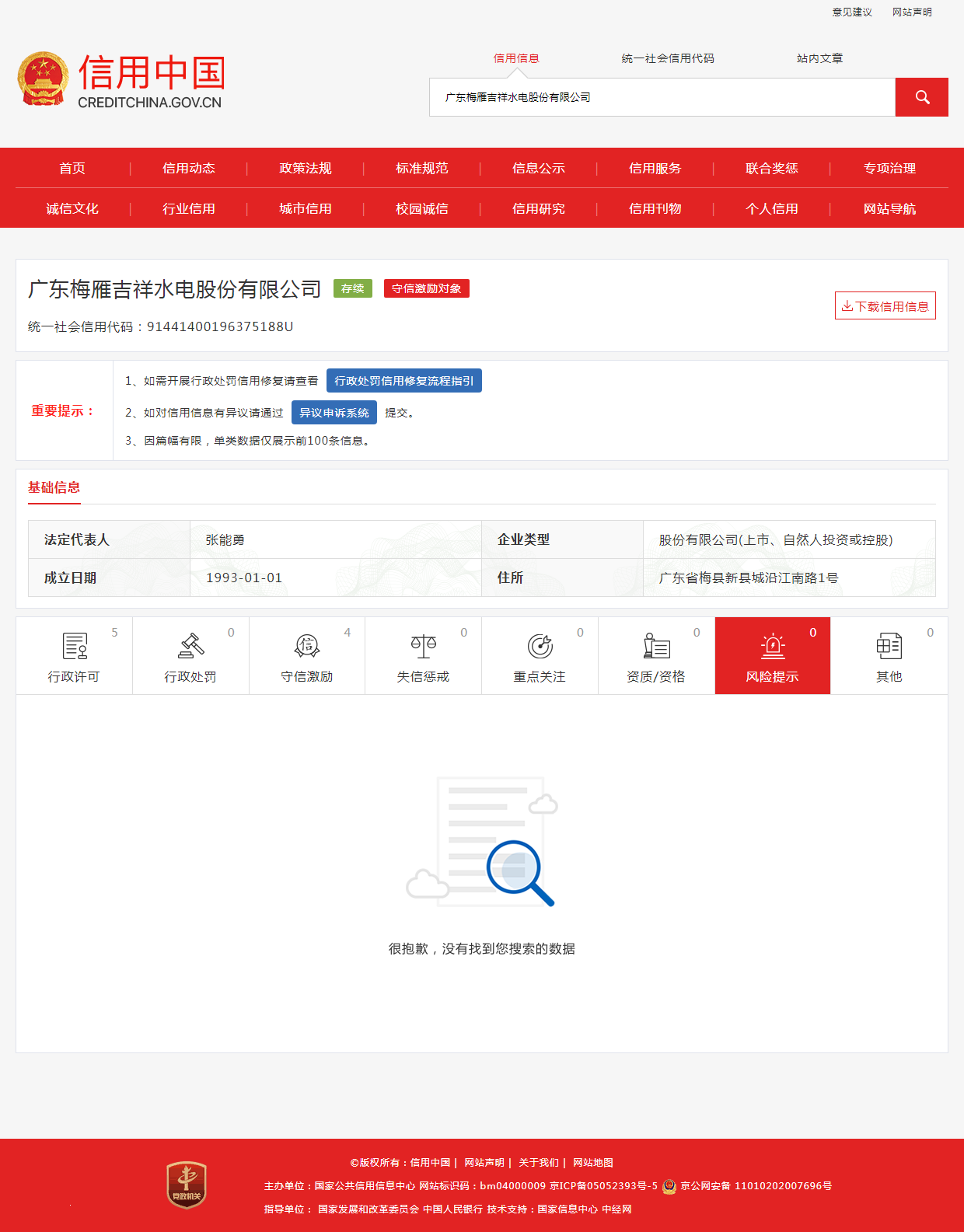 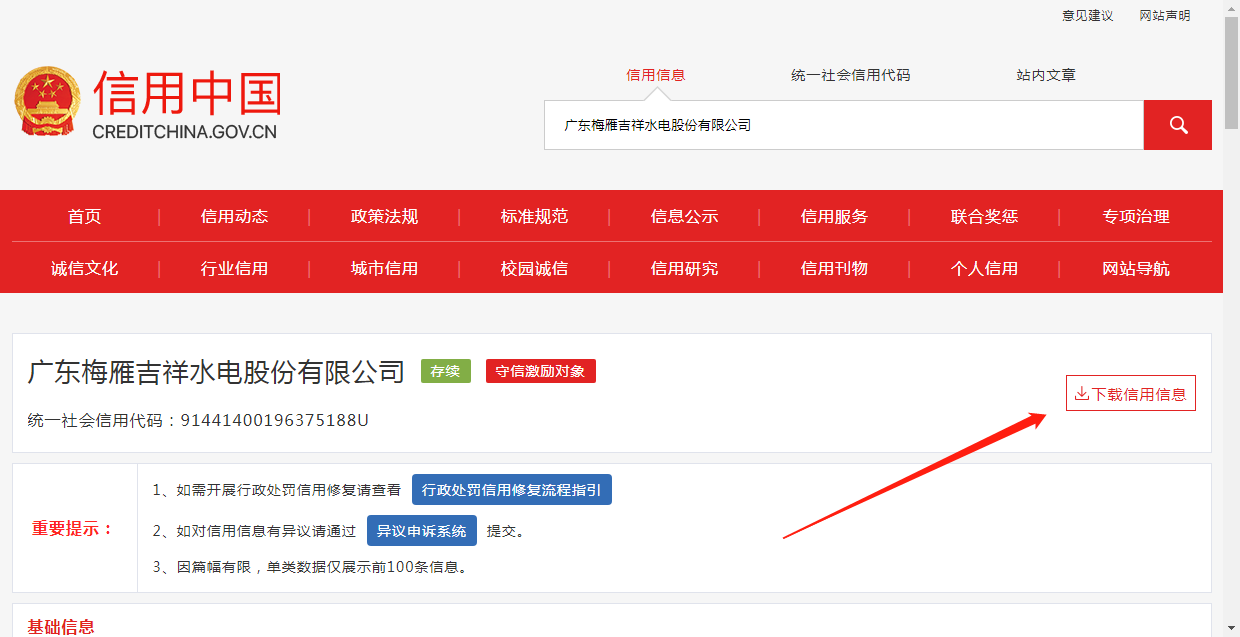 项目名称投标总价投标总价（不含税）龙上水电站保护装置更换调试项目报价明细表龙上水电站保护装置更换调试项目报价明细表龙上水电站保护装置更换调试项目报价明细表龙上水电站保护装置更换调试项目报价明细表龙上水电站保护装置更换调试项目报价明细表龙上水电站保护装置更换调试项目报价明细表龙上水电站保护装置更换调试项目报价明细表序号项目名称单位数量单价（元）合计（元）备注一、发电机保护装置拆、装调试费一、发电机保护装置拆、装调试费一、发电机保护装置拆、装调试费一、发电机保护装置拆、装调试费一、发电机保护装置拆、装调试费一、发电机保护装置拆、装调试费一、发电机保护装置拆、装调试费1图纸校对及方案设计台套22旧屏柜拆除、新屏柜安装（含基础）面23旧柜内电缆拆除台套24新柜电缆安装、整理、接线台套25设备调试费台套2二、主变保护装置拆、装调试费二、主变保护装置拆、装调试费二、主变保护装置拆、装调试费二、主变保护装置拆、装调试费二、主变保护装置拆、装调试费二、主变保护装置拆、装调试费二、主变保护装置拆、装调试费1图纸校对及方案设计台套12旧屏柜拆除、新屏柜安装（含基础）面13旧柜内电缆拆除台套14新柜电缆安装、整理、接线台套15设备调试费台套1三、厂变保护装置拆、装调试费三、厂变保护装置拆、装调试费三、厂变保护装置拆、装调试费三、厂变保护装置拆、装调试费三、厂变保护装置拆、装调试费三、厂变保护装置拆、装调试费三、厂变保护装置拆、装调试费1图纸校对及方案设计台套22屏柜内旧设备拆除、新设备安装面23柜内电缆拆除台套24新装置电缆安装、整理、接线台套25设备调试费台套2四、试验费四、试验费四、试验费四、试验费四、试验费四、试验费四、试验费1发电机保护装置试验台套22主变保护装置试验台套13厂变保护装置试验台套2五、管理费五、管理费五、管理费五、管理费五、管理费五、管理费五、管理费管理费项1六、配件材料费六、配件材料费六、配件材料费六、配件材料费六、配件材料费六、配件材料费六、配件材料费配件材料费项1七、其它七、其它七、其它七、其它七、其它七、其它七、其它其它项1总计（元）总计（元）总计（元）总计（元）总计（元）梅丰水电站A厂保护装置更换调试项目报价明细表梅丰水电站A厂保护装置更换调试项目报价明细表梅丰水电站A厂保护装置更换调试项目报价明细表梅丰水电站A厂保护装置更换调试项目报价明细表梅丰水电站A厂保护装置更换调试项目报价明细表梅丰水电站A厂保护装置更换调试项目报价明细表梅丰水电站A厂保护装置更换调试项目报价明细表序号项目名称单位数量单价（元）合计（元）备注一、发电机保护装置拆、装调试费一、发电机保护装置拆、装调试费一、发电机保护装置拆、装调试费一、发电机保护装置拆、装调试费一、发电机保护装置拆、装调试费一、发电机保护装置拆、装调试费一、发电机保护装置拆、装调试费1图纸校对及方案设计台套22旧屏柜拆除、新屏柜安装（含基础）面23旧柜内电缆拆除台套24新柜电缆安装、整理、接线台套25设备调试费台套2二、主变保护装置拆、装调试费二、主变保护装置拆、装调试费二、主变保护装置拆、装调试费二、主变保护装置拆、装调试费二、主变保护装置拆、装调试费二、主变保护装置拆、装调试费二、主变保护装置拆、装调试费1图纸校对及方案设计台套22旧屏柜拆除、新屏柜安装（含基础）面23旧柜内电缆拆除台套24新柜电缆安装、整理、接线台套25设备调试费台套2三、厂变保护装置拆、装调试费三、厂变保护装置拆、装调试费三、厂变保护装置拆、装调试费三、厂变保护装置拆、装调试费三、厂变保护装置拆、装调试费三、厂变保护装置拆、装调试费三、厂变保护装置拆、装调试费1图纸校对及方案设计台套22屏柜内旧设备拆除、新设备安装面23柜内电缆拆除台套24新装置电缆安装、整理、接线台套25设备调试费台套2四、试验费四、试验费四、试验费四、试验费四、试验费四、试验费四、试验费1发电机保护装置试验台套22主变保护装置试验台套23厂变保护装置试验台套2五、管理费五、管理费五、管理费五、管理费五、管理费五、管理费五、管理费管理费项1六、配件材料费六、配件材料费六、配件材料费六、配件材料费六、配件材料费六、配件材料费六、配件材料费配件材料费项1七、其它七、其它七、其它七、其它七、其它七、其它七、其它其它项1总计（元）总计（元）总计（元）总计（元）总计（元）投标总价（不含税）人民币：           元投标总价（不含税）人民币：           元投标总价（不含税）人民币：           元投标总价（不含税）人民币：           元投标总价（不含税）人民币：           元投标总价（不含税）人民币：           元投标总价（不含税）人民币：           元